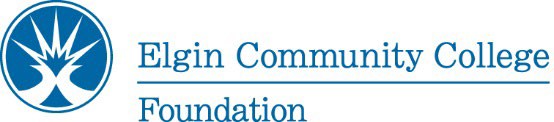 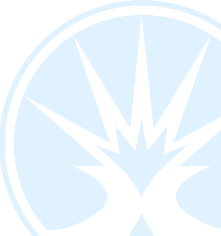 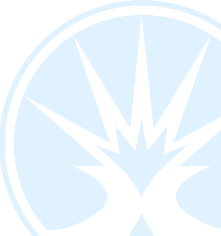 2023 ECC Foundation Golf Classic and Gala Sponsorship CommitmentSponsor Name: 		 Address: 	 Contact Name: 	 Phone: 		 Please Select a Sponsor LevelPresenting Sponsor – $15,000 (This sponsorship is fulfilled for 2023.)Presidential Sponsor - $10,000                                                      Premier Sponsor - $7,500Recognition Deadlines:To be included in the following printed materials (as applicable), please confirm your sponsorship by these dates:February 15, 2023, to be recognized in the Golf Classic Invitation.May 1, 2023, to be recognized in the Golf Classic program.June 1, 2023, to be recognized in the Gala invitation.August 1, 2023, to be recognized in the Gala digital program.Payment Information:I would like the ECC Foundation office to call me to pay by credit card.Please invoice me after January 31, 2023.Our check is enclosed. Make checks payable to the ECC Foundation and mail to:ECC Foundation1700 Spartan Drive Building B230.17Elgin, IL 60123847-214-7377
eccfoundation@elgin.eduThank you for supporting the dreams of our students who seek an education at Elgin Community College! 2023 ECC Foundation Golf & Gala Sponsorship Opportunities2023 ECC Foundation Golf & Gala Sponsorship Opportunities2023 ECC Foundation Golf & Gala Sponsorship Opportunities2023 ECC Foundation Golf & Gala Sponsorship OpportunitiesPresenting Sponsor$15,000 (fulfilled for 2023)Presidential Sponsor$10,000Presidential Sponsor$10,000Premier Sponsor$7,500Advertised as “Presented by…” at the Golf Classic and GalaPresenting Sponsor recognition in Foundation publications.Two foursomes + two hole sponsorships at Golf Classic.10 tickets to the Gala 2023. Presidential Sponsor recognition in Foundation publications and select ECC publications.Two foursomes + one hole sponsorship at the Golf Classic.10 tickets to the Gala 2023Presidential Sponsor recognition in Foundation publications and select ECC publications.Two foursomes + one hole sponsorship at the Golf Classic.10 tickets to the Gala 2023Premier Sponsor recognition in Foundation publications and select ECC publications.One foursome + one hole sponsorship at the Golf Classic.Eight tickets to the Gala 2023.Golf Classic Sponsorship OpportunitiesGolf Classic Sponsorship OpportunitiesGala Sponsorship OpportunitiesGala Sponsorship OpportunitiesMasters Sponsor - $5,000 (Only 1 available)One foursome.Recognition in digital program, signage and on leaderboard.Company logo on the Golf Classic giveaway item.Golf Cart Sponsor - $4,000 (Only 2 available)One foursome.Company logo on golf carts.Recognition in digital program, signage and on leaderboard.U.S. Open Sponsor - $3,500One foursome.Recognition in digital program, signage and on leaderboard.Signage on putting green.Dinner Sponsor - $3,000One foursome.Signage at dinner.PGA Sponsor - $2,000One foursome.Signage at driving range.Leaderboard Sponsor - $2,000Recognition in digital program, signage and on leaderboard.Hole sponsor signage.Does not include lunch or dinner.Lunch Sponsor - $1,500Lunch for four non-golfer guests.Signage at lunch.Does not include dinner.Eagle Sponsor - $1,000 (Only 2 available)19th Hole Reception Sponsor with signage; ORHalfway House Sponsor with signage.Does not include lunch or dinner.Hole Sponsor - $700Signage at designated hole. Does not include lunch or dinner.Masters Sponsor - $5,000 (Only 1 available)One foursome.Recognition in digital program, signage and on leaderboard.Company logo on the Golf Classic giveaway item.Golf Cart Sponsor - $4,000 (Only 2 available)One foursome.Company logo on golf carts.Recognition in digital program, signage and on leaderboard.U.S. Open Sponsor - $3,500One foursome.Recognition in digital program, signage and on leaderboard.Signage on putting green.Dinner Sponsor - $3,000One foursome.Signage at dinner.PGA Sponsor - $2,000One foursome.Signage at driving range.Leaderboard Sponsor - $2,000Recognition in digital program, signage and on leaderboard.Hole sponsor signage.Does not include lunch or dinner.Lunch Sponsor - $1,500Lunch for four non-golfer guests.Signage at lunch.Does not include dinner.Eagle Sponsor - $1,000 (Only 2 available)19th Hole Reception Sponsor with signage; ORHalfway House Sponsor with signage.Does not include lunch or dinner.Hole Sponsor - $700Signage at designated hole. Does not include lunch or dinner.Dreams Sponsor - $5,000Six tickets to the Gala.Recognition in digital program and on signage. Resilience Sponsor - $2,500Four tickets to the Gala.Recognition in digital program and on signage. Empowerment Sponsor - $1,500Two tickets to the Gala.Recognition in digital program and on signage. Achievement Sponsor - $1,000One ticket to the Gala.Recognition in digital program and on signage. Milestones Sponsor - $500Company listed on event signage.Recognition in digital program and on signage. Dreams Sponsor - $5,000Six tickets to the Gala.Recognition in digital program and on signage. Resilience Sponsor - $2,500Four tickets to the Gala.Recognition in digital program and on signage. Empowerment Sponsor - $1,500Two tickets to the Gala.Recognition in digital program and on signage. Achievement Sponsor - $1,000One ticket to the Gala.Recognition in digital program and on signage. Milestones Sponsor - $500Company listed on event signage.Recognition in digital program and on signage. 